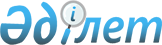 О районном бюджете на 2022-2024 годы
					
			С истёкшим сроком
			
			
		
					Решение Мактааральского районного маслихата Туркестанской области от 24 декабря 2021 года № 16-84-VII. Зарегистрировано в Министерстве юстиции Республики Казахстан 29 декабря 2021 года № 26199. Прекращено действие в связи с истечением срока
      Примечание ИЗПИ!
      Настоящее решение вводится в действие с 01.01.2022.
      В соответствии с пунктом 2 статьи 9, пунктом 2 статьи 75 Бюджетного кодекса Республики Казахстан и подпунктом 1) пункта 1 статьи 6 Закона Республики Казахстан "О местном государственном управлении и самоуправлении в Республике Казахстан" Мактааральский районный маслихат РЕШИЛ:
      1. Утвердить районный бюджет Мактааральского района на 2022-2024 годы согласно приложениям 1, 2 и 3, в том числе на 2022 год в следующих объемах:
      1) доходы – 30 030 178 тысяч тенге, в том числе:
      налоговые поступления – 2 033 187 тысяч тенге; 
      неналоговые поступления – 12 468 тысяч тенге;
      поступления от продажи основного капитала – 84 540 тысяч тенге; поступления трансфертов – 27 899 983 тысяч тенге;
      2) затраты – 30 090 371 тысяч тенге;
      3) чистое бюджетное кредитование – 236 175 тысяч тенге, в том числе: бюджетные кредиты – 367 560 тысяч тенге;
      погашение бюджетных кредитов – 131 385 тысяч тенге;
      4) сальдо по операциям с финансовыми активами – 0, в том числе: приобретение финансовых активов – 0;
      поступления от продажи финансовых активов государства – 0;
      5) дефицит (профицит) бюджета – - 296 368 тысяч тенге;
      6) финансирование дефицита (использование профицита) бюджета – 296 368 тысяч тенге, в том числе:
      поступление займов – 367 560 тысяч тенге; 
      погашение займов – 131 386 тысяч тенге;
      используемые остатки бюджетных средств – 60 194 тысяч тенге.
      Сноска. Пункт 1 - в редакции решения Мактааральского районного маслихата Туркестанской области от 23.12.2022 № 28-186-VII (вводится в действие с 01.01.2022).


      2. Предусмотреть на 2022 год размер субвенций, передаваемых из областного бюджета в бюджет Мактааральского района в сумме 18 659 904 тысяч тенге.
      3. Предусмотреть на 2022 год размеры субвенций, передаваемых из районного бюджета в бюджеты сельских, поселковы округов в общей сумме 324 238 тысяч тенге, в том числе:
      Сельский округ Достык – 43 763 тысяч тенге;
      Поселок Мырзакент – 10 085 тысяч тенге;
      Сельский округ Енбекши – 23 954 тысяч тенге;
      Сельский округ Жана жол – 21 854 тысяч тенге;
      Сельский округ Ииржар – 45 905 тысяч тенге;
      Сельский округ Ж.Нурлыбаев – 38 990 тысяч тенге;
      Поселок Атакент – 12 607 тысяч тенге;
      Сельский округ Бирлик – 36 602 тысяч тенге;
      Сельский округ А.Калыбеков – 46 039 тысяч тенге;
      Сельский округ Жамбыл – 26 139 тысяч тенге;
      Сельский округ Мактарал – 18 300 тысяч тенге.
      4. Утвердить резерв акимата района на 2022 год в сумме 15 000 тысяч тенге.
      5. Утвердить перечень бюджетных программ развития районного бюджета на 2022 год с разделением на бюджетные программы, направленные на реализацию бюджетных инвестиционных проектов (программ), согласно приложению 4.
      6. Настоящее решение вводится в действие с 1 января 2022 года. Районный бюджет на 2022 год
      Сноска. Приложение 1 - в редакции решения Мактааральского районного маслихата Туркестанской области от 23.12.2022 № 28-186-VII (вводится в действие с 01.01.2022). Районный бюджет на 2023 год Районный бюджет на 2024 год Перечень бюджетных программ развития на 2022 год, направленных на реализацию бюджетных инвестиционных проектов (программ)
					© 2012. РГП на ПХВ «Институт законодательства и правовой информации Республики Казахстан» Министерства юстиции Республики Казахстан
				
      Секретарь маслихата Мактааральского района

К. Сарсекбаев
Приложение 1 к решению
Мактааральского районного маслихата
от 24 декабря 2021 года № 16-84-VII
Категория
Наименование
Сумма, тысяч тенге
Класс
Сумма, тысяч тенге
Подкласс
Подкласс
Сумма, тысяч тенге
Специфика
Специфика
1
1
1
1
2
3
1.Доходы
30 030 178
1
Налоговые поступления
2 033 187
01
Подоходный налог
570 834
1
Корпоративный подоходный налог
80 823
2
Индивидуальный подоходный налог
490 011
03
Социальный налог
1 148 241
1
Социальный налог
1 148 241
04
Hалоги на собственность
263 331
1
Hалоги на имущество
263 331
05
Внутренние налоги на товары, работы и услуги
34 970
2
Акцизы
6 703
4
Сборы за ведение предпринимательской и профессиональной деятельности
28 267
07
Прочие налоги
8
1
Прочие налоги
8
08
Обязательные платежи, взимаемые за совершение юридически значимых действий и (или) выдачу документов уполномоченными на то государственными органами или должностными лицами
15 803
1
Государственная пошлина
15 803
2
Неналоговые поступления
12 468
01
Доходы от государственной собственности
7 007
1
Поступления части чистого дохода государственных предприятий
1 590
5
Доходы от аренды имущества, находящегося в государственной собственности
5 417
04
Штрафы, пени, санкции, взыскания, налагаемые государственными учреждениями, финансируемыми из государственного бюджета, а также содержащимися и финансируемыми из бюджета (сметы расходов) Национального Банка Республики Казахстан
1 881
1
Штрафы, пени, санкции, взыскания, налагаемые государственными учреждениями, финансируемыми из государственного бюджета, а также содержащимися и финансируемыми из бюджета (сметы расходов) Национального Банка Республики Казахстан, за исключением поступлений от организаций нефтяного сектора
1 881
06
Прочие неналоговые поступления
3 580
1
Прочие неналоговые поступления
3 580
3
Поступления от продажи основного капитала
84 540
01
Продажа государственного имущества, закрепленного за государственными учреждениями
1 798
1
Продажа государственного имущества, закрепленного за государственными учреждениями
1 798
03
Продажа земли и нематериальных активов
82 742
1
Продажа земли
82 742
4
Поступления трансфертов 
27 899 983
02
Трансферты из вышестоящих органов государственного управления
27 899 983
2
Трансферты из областного бюджета
27 899 983
Функциональная группа
Функциональная группа
Функциональная группа
Сумма, тысяч тенге
Функциональная подгруппа Наименование
Функциональная подгруппа Наименование
Функциональная подгруппа Наименование
Функциональная подгруппа Наименование
Сумма, тысяч тенге
Администратор бюджетных программ
Администратор бюджетных программ
Администратор бюджетных программ
Сумма, тысяч тенге
Программа
Программа
Сумма, тысяч тенге
1
1
1
1
2
3
2.Затраты
30 090 371
01
Государственные услуги общего характера
1 559 308
1
Представительные, исполнительные и другие органы, выполняющие общие функции государственного управления
451 411
112
Аппарат маслихата района (города областного значения)
66 473
001
Услуги по обеспечению деятельности маслихата района (города областного значения)
55 994
003
Капитальные расходы государственного органа
10 479
005
Повышение эффективности деятельности депутатов маслихатов
0
122
Аппарат акима района (города областного значения)
384 938
001
Услуги по обеспечению деятельности акима района (города областного значения)
337 957
003
Капитальные расходы государственного органа
46 981
2
Финансовая деятельность
3 189
459
Отдел экономики и финансов района (города областного значения)
3 189
003
Проведение оценки имущества в целях налогообложения
3 071
010
Приватизация, управление коммунальным имуществом, постприватизационная деятельность и регулирование споров, связанных с этим
118
9
Прочие государственные услуги общего характера
1 104 708
454
Отдел предпринимательства и сельского хозяйства района (города областного значения)
212 281
001
Услуги по реализации государственной политики на местном уровне в области развития предпринимательства и сельского хозяйства
34 728
007
Капитальные расходы государственного органа
177 553
459
Отдел экономики и финансов района (города областного значения)
332 196
001
Услуги по реализации государственной политики в области формирования и развития экономической политики, государственного планирования, исполнения бюджета и управления коммунальной собственностью района (города областного значения)
53 275
015
Капитальные расходы государственного органа
1 610
113
Целевые текущие трансферты из местных бюджетов
277 311
492
Отдел жилищно-коммунального хозяйства, пассажирского транспорта, автомобильных дорог и жилищной инспекции района (города областного значения)
90 671
001
Услуги по реализации государственной политики на местном уровне в области жилищно-коммунального хозяйства, пассажирского транспорта, автомобильных дорог и жилищной инспекции
62 429
013
Капитальные расходы государственного органа
0
067
Капитальные расходы подведомственных государственных учреждений и организаций
28 242
466
Отдел архитектуры, градостроительства и строительства района (города областного значения)
469 560
040
Развитие объектов государственных органов
469 560
02
Оборона
35 230
1
Военные нужды
35 230
122
Аппарат акима района (города областного значения)
35 230
005
Мероприятия в рамках исполнения всеобщей воинской обязанности
35 230
03
Общественный порядок, безопасность, правовая, судебная, уголовно-исполнительная деятельность
15 743
9
Прочие услуги в области общественного порядка и безопасности
15 743
492
Отдел жилищно-коммунального хозяйства, пассажирского транспорта, автомобильных дорог и жилищной инспекции района (города областного значения)
15 743
021
Обеспечение безопасности дорожного движения в населенных пунктах
15 743
06
Социальная помощь и социальное обеспечение
4 722 369
1
Социальное обеспечение
1 508 807
451
Отдел занятости и социальных программ района (города областного значения)
1 508 807
005
Государственная адресная социальная помощь
1 508 807
2
Социальная помощь
3 109 772
451
Отдел занятости и социальных программ района (города областного значения)
3 109 772
002
Программа занятости
1 720 388
004
Оказание социальной помощи на приобретение топлива специалистам здравоохранения, образования, социального обеспечения, культуры, спорта и ветеринарии в сельской местности в соответствии с законодательством Республики Казахстан
687
007
Социальная помощь отдельным категориям нуждающихся граждан по решениям местных представительных органов
137 615
010
Материальное обеспечение детей-инвалидов, воспитывающихся и обучающихся на дому
9 139
014
Оказание социальной помощи нуждающимся гражданам на дому
295 115
015
Территориальные центры социального обслуживания пенсионеров и инвалидов
232 988
017
Обеспечение нуждающихся инвалидов обязательными гигиеническими средствами и предоставление услуг специалистами жестового языка, индивидуальными помощниками в соответствии с индивидуальной программой реабилитации инвалида
547 615
023
Обеспечение деятельности центров занятости населения
166 225
9
Прочие услуги в области социальной помощи и социального обеспечения
103 790
451
Отдел занятости и социальных программ района (города областного значения)
103 790
001
Услуги по реализации государственной политики на местном уровне в области обеспечения занятости и реализации социальных программ для населения
80 780
011
Оплата услуг по зачислению, выплате и доставке пособий и других социальных выплат
3 010
050
Обеспечение прав и улучшение качества жизни инвалидов в Республике Казахстан
20 000
07
Жилищно-коммунальное хозяйство
1 012 482
1
Жилищное хозяйство
467 637
466
Отдел архитектуры, градостроительства и строительства района (города областного значения)
51 476
003
Проектирование и (или) строительство, реконструкция жилья коммунального жилищного фонда
0
004
Проектирование, развитие и (или) обустройство инженерно-коммуникационной инфраструктуры
51 476
492
Отдел жилищно-коммунального хозяйства, пассажирского транспорта, автомобильных дорог и жилищной инспекции района (города областного значения)
416 161
033
Проектирование, развитие и (или) обустройство инженерно-коммуникационной инфраструктуры
416 161
2
Коммунальное хозяйство
214 164
492
Отдел жилищно-коммунального хозяйства, пассажирского транспорта, автомобильных дорог и жилищной инспекции района (города областного значения)
204 164
012
Функционирование системы водоснабжения и водоотведения
35 259
027
Организация эксплуатации сетей газификации, находящихся в коммунальной собственности районов (городов областного значения)
37 000
029
Развитие системы водоснабжения и водоотведения
131 905
058
Развитие системы водоснабжения и водоотведения в сельских населенных пунктах
0
466
Отдел архитектуры, градостроительства и строительства района (города областного значения)
10 000
007
Развитие благоустройства городов и населенных пунктов
10 000
3
Благоустройство населенных пунктов
330 681
492
Отдел жилищно-коммунального хозяйства, пассажирского транспорта, автомобильных дорог и жилищной инспекции района (города областного значения)
330 681
015
Освещение улиц в населенных пунктах
63 285
016
Обеспечение санитарии населенных пунктов
1 200
018
Благоустройство и озеленение населенных пунктов
266 196
08
Культура, спорт, туризм и информационное пространство
1 652 415
1
Деятельность в области культуры
234 375
457
Отдел культуры, развития языков, физической культуры и спорта района (города областного значения)
210 708
003
Поддержка культурно-досуговой работы
210 708
466
Отдел архитектуры, градостроительства и строительства района (города областного значения)
23 667
011
Развитие объектов культуры
23 667
2
Спорт
1 090 633
457
Отдел культуры, развития языков, физической культуры и спорта района (города областного значения)
1 080 706
008
Развитие массового спорта и национальных видов спорта
1 069 627
009
Проведение спортивных соревнований на районном (города областного значения) уровне
2 304
010
Подготовка и участие членов сборных команд района (города областного значения) по различным видам спорта на областных спортивных соревнованиях
8 775
466
Отдел архитектуры, градостроительства и строительства района (города областного значения)
9 927
008
Развитие объектов спорта
9 927
3
Информационное пространство
182 143
456
Отдел внутренней политики района (города областного значения
30 287
002
Услуги по проведению государственной информационной политики 
30 287
457
Отдел культуры, развития языков, физической культуры и спорта района (города областного значения)
151 856
006
Функционирование районных (городских) библиотек
137 766
007
Развитие государственного языка и других языков народа Казахстана
14 090
9
Прочие услуги по организации культуры, спорта, туризма и информационного пространства
145 264
456
Отдел внутренней политики района (города областного значения)
95 605
001
Услуги по реализации государственной политики на местном уровне в области информации, укрепления государственности и формирования социального оптимизма граждан
35 740
003
Реализация мероприятий в сфере молодежной политики
58 815
006
Капитальные расходы государственного органа
1 050
457
Отдел культуры, развития языков, физической культуры и спорта района (города областного значения)
49 659
001
Услуги по реализации государственной политики на местном уровне в области культуры, развития языков, физической культуры и спорта
24 051
032
Капитальные расходы подведомственных государственных учреждений и организаций
25 608
09
Топливно-энергетический комплекс и недропользование
2 880 531
9
Прочие услуги в области топливно-энергетического комплекса и недропользования
2 880 531
492
Отдел жилищно-коммунального хозяйства, пассажирского транспорта, автомобильных дорог и жилищной инспекции района (города областного значения)
2 880 531
036
Развитие газотранспортной системы
2 880 531
10
Сельское, водное, лесное, рыбное хозяйство, особо охраняемые природные территории, охрана окружающей среды и животного мира, земельные отношения
196 546
6
Земельные отношения
35 657
463
Отдел земельных отношений района (города областного значения)
35 657
001
Услуги по реализации государственной политики в области регулирования земельных отношений на территории района (города областного значения)
24 932
003
Земельно-хозяйственное устройство населенных пунктов
2 028
004
Организация работ по зонированию земель
8 037
015
Капитальные расходы государственного органа
660
9
Прочие услуги в области сельского, водного, лесного, рыбного хозяйства, охраны окружающей среды и земельных отношений
160 889
459
Отдел экономики и финансов района (города областного значения)
160 889
099
Реализация мер по оказанию социальной поддержки специалистов
160 889
11
Промышленность, архитектурная, градостроительная и строительная деятельность
45 107
2
Архитектурная, градостроительная и строительная деятельность
45 107
466
Отдел архитектуры, градостроительства и строительства района (города областного значения)
45 107
001
Услуги по реализации государственной политики в области строительства, улучшения архитектурного облика городов, районов и населенных пунктов области и обеспечению рационального и эффективного градостроительного освоения территории района (города областного значения)
37 205
013
Разработка схем градостроительного развития территории района, генеральных планов городов районного (областного) значения, поселков и иных сельских населенных пунктов
6 642
015
Капитальные расходы государственного органа
 1 260
12
Транспорт и коммуникации
502 930
1
Автомобильный транспорт
475 843
492
Отдел жилищно-коммунального хозяйства, пассажирского транспорта, автомобильных дорог и жилищной инспекции района (города областного значения)
475 843
023
Обеспечение функционирования автомобильных дорог
20 000
025
Реализация приоритетных проектов транспортной инфраструктуры
3 000
045
Капитальный и средний ремонт автомобильных дорог районного значения и улиц населенных пунктов
452 843
9
Прочие услуги в сфере транспорта и коммуникаций
27 087
492
Отдел жилищно-коммунального хозяйства, пассажирского транспорта, автомобильных дорог и жилищной инспекции района (города областного значения)
27 087
037
Субсидирование пассажирских перевозок по социально значимым городским (сельским), пригородным и внутрирайонным сообщениям
27 087
13
Прочие
1 427 956
9
Прочие
1 427 956
459
Отдел экономики и финансов района (города областного значения)
58 354
012
Резерв местного исполнительного органа района (города областного значения) 
58 354
466
Отдел архитектуры, градостроительства и строительства района (города областного значения)
712 769
079
Развитие социальной и инженерной инфраструктуры в сельских населенных пунктах в рамках проекта "Ауыл-Ел бесігі"
712 769
492
Отдел жилищно-коммунального хозяйства, пассажирского транспорта, автомобильных дорог и жилищной инспекции района (города областного значения)
656 833
077
Реализация мероприятий по социальной и инженерной инфраструктуре в сельских населенных пунктах в рамках проекта "Ауыл-Ел бесігі"
335 975
079
Развитие социальной и инженерной инфраструктуры в сельских населенных пунктах в рамках проекта "Ауыл-Ел бесігі"
320 858
14
Обслуживание долга
152
1
Обслуживание долга
152
459
Отдел экономики и финансов района (города областного значения)
152
021
Обслуживание долга местных исполнительных органов по выплате вознаграждений и иных платежей по займам из областного бюджета
152
15
Трансферты
16 039 602
1
Трансферты
16 039 602
459
Отдел экономики и финансов района (города областного значения)
16 039 602
006
Возврат неиспользованных (недоиспользованных) целевых трансфертов
327
024
Целевые текущие трансферты из нижестоящего бюджета на компенсацию потерь вышестоящего бюджета в связи с изменением законодательства
15 714 954
038
Субвенции
324 238
049
Возврат трансфертов общего характера в случаях, предусмотренных бюджетным законодательством 
0
054
Возврат сумм неиспользованных (недоиспользованных) целевых трансфертов, выделенных из республиканского бюджета за счет целевого трансферта из Национального фонда Республики Казахстан
83
3. Чистое бюджетное кредитование
236 175
Функциональная группа
Функциональная группа
Функциональная группа
Сумма, тысяч тенге
Функциональная подгруппа Наименование
Функциональная подгруппа Наименование
Функциональная подгруппа Наименование
Функциональная подгруппа Наименование
Сумма, тысяч тенге
Администратор бюджетных программ
Администратор бюджетных программ
Администратор бюджетных программ
Сумма, тысяч тенге
Программа
Программа
Сумма, тысяч тенге
1
1
1
1
2
3
Бюджетные кредиты
367 560
10
Сельское, водное, лесное, рыбное хозяйство, особо охраняемые природные территории, охрана окружающей среды и животного мира, земельные отношения
367 560
01
Сельское хозяйство
367 560
459
Отдел экономики и финансов района (города областного значения)
367 560
018
Бюджетные кредиты для реализации мер социальной поддержки специалистов
367 560
Категория
Наименование
Сумма, тысяч тенге
Класс
Сумма, тысяч тенге
Подкласс
Подкласс
Сумма, тысяч тенге
Специфика
Специфика
1
1
1
1
2
3
Погашение бюджетных кредитов
131 385
5
Погашение бюджетных кредитов
131 385
01
Погашение бюджетных кредитов
131 385
1
1
Погашение бюджетных кредитов, выданных из государственного бюджета
131 385
4. Сальдо по операциям с финансовыми активами
0
Приобретение финансовых активов
0
Поступления от продажи финансовых активов государства
0
5. Дефицит (профицит) бюджета
-296 368
6. Финансирование дефицита (использования профицита) бюджета
296 368
Категория
Наименование
Сумма, тысяч тенге
Класс
Сумма, тысяч тенге
Подкласс
Подкласс
Сумма, тысяч тенге
Специфика
Специфика
1
1
1
1
2
3
Поступление займов
367 560
7
Поступления займов
367 560
1
Внутренние государственные займы
367 560
2
2
Договоры займа
367 560
Функциональная группа
Функциональная группа
Функциональная группа
Сумма, тысяч тенге
Функциональная подгруппа Наименование
Функциональная подгруппа Наименование
Функциональная подгруппа Наименование
Функциональная подгруппа Наименование
Сумма, тысяч тенге
Администратор бюджетных программ
Администратор бюджетных программ
Администратор бюджетных программ
Сумма, тысяч тенге
Программа
Программа
Сумма, тысяч тенге
1
1
1
1
2
3
Погашение займов
131 386
16
Погашение займов
131 386
1
Погашение займов
131 386
459
Отдел экономики и финансов района (города областного значения)
131 386
005
Погашение долга местного исполнительного органа перед вышестоящим бюджетом
131 385
022
Возврат неиспользованных бюджетных кредитов, выданных из местного бюджета
1
Категория
Наименование
Сумма, тысяч тенге
Класс
Сумма, тысяч тенге
Подкласс
Подкласс
Сумма, тысяч тенге
Специфика
Специфика
1
1
1
1
2
3
Используемые остатки бюджетных средств
60 194
8
Используемые остатки бюджетных средств
60 194
01
Остатки бюджетных средств
60 194
1
1
Свободные остатки бюджетных средств
60 194Приложение 2 к решению
Мактааральского районного маслихата
от 24 декабря 2021 года № 16-84-VII
Категория
Категория
Наименование
Сумма, тысяч тенге
Класс
Класс
Сумма, тысяч тенге
Подкласс
Подкласс
Сумма, тысяч тенге
Специфика
Специфика
1
1
1
1
2
3
1.Доходы
5 023 302
1
Налоговые поступления
1 978 418
01
Подоходный налог
616 743
1
Корпоративный подоходный налог
39 714
2
Индивидуальный подоходный налог
577 029
03
Социальный налог
1 205 435
1
Социальный налог
1 205 435
04
Hалоги на собственность
99 530
1
Hалоги на имущество
99 530
05
Внутренние налоги на товары, работы и услуги
40 109
2
Акцизы
9 746
4
Сборы за ведение предпринимательской и профессиональной деятельности
30 363
07
Прочие налоги
500
1
Прочие налоги
500
08
Обязательные платежи, взимаемые за совершение юридически значимых действий и (или) выдачу документов уполномоченными на то государственными органами или должностными лицами
16 101
1
Государственная пошлина
16 101
2
Неналоговые поступления
9 698
01
Доходы от государственной собственности
9 698
1
Поступления части чистого дохода государственных предприятий
1 669
5
Доходы от аренды имущества, находящегося в государственной собственности
8 029
3
Поступления от продажи основного капитала
1 887
01
Продажа государственного имущества, закрепленного за государственными учреждениями
1 887
1
Продажа государственного имущества, закрепленного за государственными учреждениями
1 887
4
Поступления трансфертов 
3 033 299
02
Трансферты из вышестоящих органов государственного управления
3 033 299
2
Трансферты из областного бюджета
3 033 299
Функциональная группа
Функциональная группа
Функциональная группа
Функциональная группа
Функциональная группа
Сумма, тысяч тенге
Функциональная подгруппа Наименование
Функциональная подгруппа Наименование
Функциональная подгруппа Наименование
Функциональная подгруппа Наименование
Сумма, тысяч тенге
Администратор бюджетных программ
Администратор бюджетных программ
Администратор бюджетных программ
Сумма, тысяч тенге
Программа
Программа
Сумма, тысяч тенге
1
1
1
1
2
3
2.Затраты
5 023 302
01
Государственные услуги общего характера
716 905
1
Представительные, исполнительные и другие органы, выполняющие общие функции государственного управления
314 623
112
Аппарат маслихата района (города областного значения)
47 973
001
Услуги по обеспечению деятельности маслихата района (города областного значения)
47 973
122
Аппарат акима района (города областного значения)
266 650
001
Услуги по обеспечению деятельности акима района (города областного значения)
197 250
003
Капитальные расходы государственного органа
69 400
2
Финансовая деятельность
2 725
459
Отдел экономики и финансов района (города областного значения)
2 725
003
Проведение оценки имущества в целях налогообложения
2 725
9
Прочие государственные услуги общего характера
399 557
454
Отдел предпринимательства и сельского хозяйства района (города областного значения)
29 045
001
Услуги по реализации государственной политики на местном уровне в области развития предпринимательства и сельского хозяйства
29 045
459
Отдел экономики и финансов района (города областного значения)
293 793
001
Услуги по реализации государственной политики в области формирования и развития экономической политики, государственного планирования, исполнения бюджета и управления коммунальной собственностью района (города областного значения)
44 265
113
Целевые текущие трансферты из местных бюджетов
249 528
492
Отдел жилищно-коммунального хозяйства, пассажирского транспорта, автомобильных дорог и жилищной инспекции района (города областного значения)
76 719
001
Услуги по реализации государственной политики на местном уровне в области жилищно-коммунального хозяйства, пассажирского транспорта, автомобильных дорог и жилищной инспекции
53 829
013
Капитальные расходы государственного органа
22 890
02
Оборона
129 967
1
Военные нужды
29 967
122
Аппарат акима района (города областного значения)
29 967
005
Мероприятия в рамках исполнения всеобщей воинской обязанности
29 967
2
Организация работы по чрезвычайным ситуациям
100 000
122
Аппарат акима района (города областного значения)
100 000
006
Предупреждение и ликвидация чрезвычайных ситуаций масштаба района (города областного значения)
100 000
03
Общественный порядок, безопасность, правовая, судебная, уголовно-исполнительная деятельность
10 300
9
Прочие услуги в области общественного порядка и безопасности
10 300
492
Отдел жилищно-коммунального хозяйства, пассажирского транспорта, автомобильных дорог и жилищной инспекции района (города областного значения)
10 300
021
Обеспечение безопасности дорожного движения в населенных пунктах
10 300
06
Социальная помощь и социальное обеспечение
1 460 490
1
Социальное обеспечение
587 000
451
Отдел занятости и социальных программ района (города областного значения)
587 000
005
Государственная адресная социальная помощь
587 000
2
Социальная помощь
779 090
451
Отдел занятости и социальных программ района (города областного значения)
779 090
002
Программа занятости
60 000
004
Оказание социальной помощи на приобретение топлива специалистам здравоохранения, образования, социального обеспечения, культуры, спорта и ветеринарии в сельской местности в соответствии с законодательством Республики Казахстан
1 200
006
Оказание жилищной помощи
0
007
Социальная помощь отдельным категориям нуждающихся граждан по решениям местных представительных органов
120 000
010
Материальное обеспечение детей-инвалидов, воспитывающихся и обучающихся на дому
3 690
014
Оказание социальной помощи нуждающимся гражданам на дому
139 000
015
Территориальные центры социального обслуживания пенсионеров и инвалидов
130 300
017
Обеспечение нуждающихся инвалидов обязательными гигиеническими средствами и предоставление услуг специалистами жестового языка, индивидуальными помощниками в соответствии с индивидуальной программой реабилитации инвалида
226 300
023
Обеспечение деятельности центров занятости населения
98 600
9
Прочие услуги в области социальной помощи и социального обеспечения
94 400
451
Отдел занятости и социальных программ района (города областного значения)
94 400
001
Услуги по реализации государственной политики на местном уровне в области обеспечения занятости и реализации социальных программ для населения
75 800
011
Оплата услуг по зачислению, выплате и доставке пособий и других социальных выплат
3 200
050
Обеспечение прав и улучшение качества жизни инвалидов в Республике Казахстан
15 400
07
Жилищно-коммунальное хозяйство
364 136
1
Жилищное хозяйство
4 500
466
Отдел архитектуры, градостроительства и строительства района (города областного значения)
4 500
004
Проектирование, развитие и (или) обустройство инженерно-коммуникационной инфраструктуры
4 500
2
Коммунальное хозяйство
90 300
492
Отдел жилищно-коммунального хозяйства, пассажирского транспорта, автомобильных дорог и жилищной инспекции района (города областного значения)
90 300
012
Функционирование системы водоснабжения и водоотведения
40 000
027
Организация эксплуатации сетей газификации, находящихся в коммунальной собственности районов (городов областного значения)
40 000
029
Развитие системы водоснабжения и водоотведения
10 300
3
Благоустройство населенных пунктов
269 336
492
Отдел жилищно-коммунального хозяйства, пассажирского транспорта, автомобильных дорог и жилищной инспекции района (города областного значения)
269 336
015
Освещение улиц в населенных пунктах
72 100
016
Обеспечение санитарии населенных пунктов
1 236
018
Благоустройство и озеленение населенных пунктов
196 000
08
Культура, спорт, туризм и информационное пространство
1 302 418
1
Деятельность в области культуры
185 000
457
Отдел культуры, развития языков, физической культуры и спорта района (города областного значения)
155 000
003
Поддержка культурно-досуговой работы
155 000
466
Отдел архитектуры, градостроительства и строительства района (города областного значения)
30 000
011
Развитие объектов культуры
30 000
2
Спорт
845 513
457
Отдел культуры, развития языков, физической культуры и спорта района (города областного значения)
845 513
008
Развитие массового спорта и национальных видов спорта
840 413
009
Проведение спортивных соревнований на районном (города областного значения) уровне
2 100
010
Подготовка и участие членов сборных команд района (города областного значения) по различным видам спорта на областных спортивных соревнованиях
3 000
3
Информационное пространство
155 700
456
Отдел внутренней политики района (города областного значения
30 600
002
Услуги по проведению государственной информационной политики 
30 600
457
Отдел культуры, развития языков, физической культуры и спорта района (города областного значения)
125 100
006
Функционирование районных (городских) библиотек
109 500
007
Развитие государственного языка и других языков народа Казахстана
15 600
9
Прочие услуги по организации культуры, спорта, туризма и информационного пространства
116 205
456
Отдел внутренней политики района (города областного значения)
86 700
001
Услуги по реализации государственной политики на местном уровне в области информации, укрепления государственности и формирования социального оптимизма граждан
41 000
003
Реализация мероприятий в сфере молодежной политики
45 700
457
Отдел культуры, развития языков, физической культуры и спорта района (города областного значения)
29 505
001
Услуги по реализации государственной политики на местном уровне в области культуры, развития языков, физической культуры и спорта
22 055
032
Капитальные расходы подведомственных государственных учреждений и организаций
7 450
09
Топливно-энергетический комплекс и недропользование
14 003
9
Прочие услуги в области топливно-энергетического комплекса и недропользования
14 003
492
Отдел жилищно-коммунального хозяйства, пассажирского транспорта, автомобильных дорог и жилищной инспекции района (города областного значения)
14 003
036
Развитие газотранспортной системы
14 003
10
Сельское, водное, лесное, рыбное хозяйство, особо охраняемые природные территории, охрана окружающей среды и животного мира, земельные отношения
243 728
6
Земельные отношения
40 263
463
Отдел земельных отношений района (города областного значения)
40 263
001
Услуги по реализации государственной политики в области регулирования земельных отношений на территории района (города областного значения)
27 063
003
Земельно-хозяйственное устройство населенных пунктов
3 200
004
Организация работ по зонированию земель
10 000
9
Прочие услуги в области сельского, водного, лесного, рыбного хозяйства, охраны окружающей среды и земельных отношений
203 465
459
Отдел экономики и финансов района (города областного значения)
203 465
099
Реализация мер по оказанию социальной поддержки специалистов
203 465
11
Промышленность, архитектурная, градостроительная и строительная деятельность
31 640
2
Архитектурная, градостроительная и строительная деятельность
31 640
466
Отдел архитектуры, градостроительства и строительства района (города областного значения)
31 640
001
Услуги по реализации государственной политики в области строительства, улучшения архитектурного облика городов, районов и населенных пунктов области и обеспечению рационального и эффективного градостроительного освоения территории района (города областного значения)
31 640
12
Транспорт и коммуникации
398 000
1
Автомобильный транспорт
382 000
492
Отдел жилищно-коммунального хозяйства, пассажирского транспорта, автомобильных дорог и жилищной инспекции района (города областного значения)
382 000
023
Обеспечение функционирования автомобильных дорог
20 600
045
Капитальный и средний ремонт автомобильных дорог районного значения и улиц населенных пунктов
361 400
 9
Прочие услуги в сфере транспорта и коммуникаций
16 000
492
Отдел жилищно-коммунального хозяйства, пассажирского транспорта, автомобильных дорог и жилищной инспекции района (города областного значения)
16 000
037
Субсидирование пассажирских перевозок по социально значимым городским (сельским), пригородным и внутрирайонным сообщениям
16 000
13
Прочие
15 000
9
Прочие
15 000
459
Отдел экономики и финансов района (города областного значения)
15 000
012
Резерв местного исполнительного органа района (города областного значения) 
15 000
14
Обслуживание долга
2 750
1
Обслуживание долга
2 750
459
Отдел экономики и финансов района (города областного значения)
2 750
021
Обслуживание долга местных исполнительных органов по выплате вознаграждений и иных платежей по займам из областного бюджета
2 750
15
Трансферты
333 965
1
Трансферты
333 965
459
Отдел экономики и финансов района (города областного значения)
333 965
006
Возврат неиспользованных (недоиспользованных) целевых трансфертов
0
024
Целевые текущие трансферты из нижестоящего бюджета на компенсацию потерь вышестоящего бюджета в связи с изменением законодательства
0
038
Субвенции
333 965
049
Возврат трансфертов общего характера в случаях, предусмотренных бюджетным законодательством 
0
054
Возврат сумм неиспользованных (недоиспользованных) целевых трансфертов, выделенных из республиканского бюджета за счет целевого трансферта из Национального фонда Республики Казахстан
0
3. Чистое бюджетное кредитование
0
Функциональная группа
Функциональная группа
Функциональная группа
Функциональная группа
Функциональная группа
Сумма, тысяч тенге
Функциональная подгруппа Наименование
Функциональная подгруппа Наименование
Функциональная подгруппа Наименование
Функциональная подгруппа Наименование
Сумма, тысяч тенге
Администратор бюджетных программ
Администратор бюджетных программ
Администратор бюджетных программ
Сумма, тысяч тенге
Программа
Программа
Сумма, тысяч тенге
1
1
1
1
2
3
Бюджетные кредиты
0
10
Сельское, водное, лесное, рыбное хозяйство, особо охраняемые природные территории, охрана окружающей среды и животного мира, земельные отношения
0
01
Сельское хозяйство
0
459
Отдел экономики и финансов района (города областного значения)
0
018
Бюджетные кредиты для реализации мер социальной поддержки специалистов
0
Категория
Категория
Наименование
Сумма, тысяч тенге
Класс
Класс
Сумма, тысяч тенге
Подкласс
Подкласс
Сумма, тысяч тенге
1
1
1
1
2
3
Погашение бюджетных кредитов
0
5
Погашение бюджетных кредитов
0
01
Погашение бюджетных кредитов
0
1
1
Погашение бюджетных кредитов, выданных из государственного бюджета
0
4. Сальдо по операциям с финансовыми активами
0
Приобретение финансовых активов
0
Поступления от продажи финансовых активов государства
0
5. Дефицит (профицит) бюджета
0
6. Финансирование дефицита (использования профицита) бюджета
0
Категория
Категория
Наименование
Сумма, тысяч тенге
Класс
Класс
Сумма, тысяч тенге
Подкласс
Подкласс
Сумма, тысяч тенге
1
1
1
1
2
3
Поступление займов
0
7
Поступления займов
0
1
Внутренние государственные займы
0
2
2
Договоры займа
0
Функциональная группа
Функциональная группа
Функциональная группа
Функциональная группа
Функциональная группа
Сумма, тысяч тенге
Функциональная подгруппа Наименование
Функциональная подгруппа Наименование
Функциональная подгруппа Наименование
Функциональная подгруппа Наименование
Сумма, тысяч тенге
Администратор бюджетных программ
Администратор бюджетных программ
Администратор бюджетных программ
Сумма, тысяч тенге
Программа
Программа
Сумма, тысяч тенге
1
1
1
1
2
3
Погашение займов
0
16
Погашение займов
0
1
Погашение займов
0
459
Отдел экономики и финансов района (города областного значения)
0
005
Погашение долга местного исполнительного органа перед вышестоящим бюджетом
0
022
Возврат неиспользованных бюджетных кредитов, выданных из местного бюджета
0
Категория
Категория
Наименование
Сумма, тысяч тенге
Класс
Класс
Сумма, тысяч тенге
Подкласс
Подкласс
Сумма, тысяч тенге
1
1
1
1
2
3
Используемые остатки бюджетных средств
0
8
Используемые остатки бюджетных средств
0
01
Остатки бюджетных средств
0
1
1
Свободные остатки бюджетных средств
0Приложение 3 к решению
Мактааральского районного маслихата
от 24 декабря 2021 года № 16-84-VII
Категория
Категория
Наименование
Сумма, тысяч тенге
Класс
Класс
Сумма, тысяч тенге
Подкласс
Подкласс
Сумма, тысяч тенге
Специфика
Специфика
1
1
1
1
2
3
1.Доходы
5 213 799
1
Налоговые поступления
2 077 337
01
Подоходный налог
647 579
1
Корпоративный подоходный налог
41 699
2
Индивидуальный подоходный налог
605 880
03
Социальный налог
1 265 707
1
Социальный налог
1 265 707
04
Hалоги на собственность
104 507
1
Hалоги на имущество
104 507
05
Внутренние налоги на товары, работы и услуги
42 114
2
Акцизы
10 233
4
Сборы за ведение предпринимательской и профессиональной деятельности
31 881
07
Прочие налоги
524
1
Прочие налоги
524
08
Обязательные платежи, взимаемые за совершение юридически значимых действий и (или) выдачу документов уполномоченными на то государственными органами или должностными лицами
16 906
1
Государственная пошлина
16 906
2
Неналоговые поступления
10 182
01
Доходы от государственной собственности
10 182
1
Поступления части чистого дохода государственных предприятий
1 752
5
Доходы от аренды имущества, находящегося в государственной собственности
8 430
3
Поступления от продажи основного капитала
1 982
01
Продажа государственного имущества, закрепленного за государственными учреждениями
1 982
1
Продажа государственного имущества, закрепленного за государственными учреждениями
1 982
4
Поступления трансфертов 
3 124 298
02
Трансферты из вышестоящих органов государственного управления
3 124 298
2
Трансферты из областного бюджета
3 124 298
Функциональная группа
Функциональная группа
Функциональная группа
Функциональная группа
Функциональная группа
Сумма, тысяч тенге
Функциональная подгруппа Наименование
Функциональная подгруппа Наименование
Функциональная подгруппа Наименование
Функциональная подгруппа Наименование
Сумма, тысяч тенге
Администратор бюджетных программ
Администратор бюджетных программ
Администратор бюджетных программ
Сумма, тысяч тенге
Программа
Программа
Сумма, тысяч тенге
1
1
1
1
2
3
2.Затраты
5 213 799
01
Государственные услуги общего характера
901 295
1
Представительные, исполнительные и другие органы, выполняющие общие функции государственного управления
422 758
112
Аппарат маслихата района (города областного значения)
49 758
001
Услуги по обеспечению деятельности маслихата района (города областного значения)
49 758
122
Аппарат акима района (города областного значения)
373 000
001
Услуги по обеспечению деятельности акима района (города областного значения)
202 000
003
Капитальные расходы государственного органа
171 000
2
Финансовая деятельность
2 800
459
Отдел экономики и финансов района (города областного значения)
2 800
003
Проведение оценки имущества в целях налогообложения
2 800
5
Планирование и статистическая деятельность
2 000
459
Отдел экономики и финансов района (города областного значения)
2 000
061
Экспертиза и оценка документации по вопросам бюджетных инвестиций и государственно-частного партнерства, в том числе концессии
2 000
9
Прочие государственные услуги общего характера
473 737
454
Отдел предпринимательства и сельского хозяйства района (города областного значения)
29 763
001
Услуги по реализации государственной политики на местном уровне в области развития предпринимательства и сельского хозяйства
29 763
459
Отдел экономики и финансов района (города областного значения)
299 074
001
Услуги по реализации государственной политики в области формирования и развития экономической политики, государственного планирования, исполнения бюджета и управления коммунальной собственностью района (города областного значения)
45 774
015
Капитальные расходы государственного органа
3 000
113
Целевые текущие трансферты из местных бюджетов
250 300
492
Отдел жилищно-коммунального хозяйства, пассажирского транспорта, автомобильных дорог и жилищной инспекции района (города областного значения)
144 900
001
Услуги по реализации государственной политики на местном уровне в области жилищно-коммунального хозяйства, пассажирского транспорта, автомобильных дорог и жилищной инспекции
54 900
013
Капитальные расходы государственного органа
50 000
113
Целевые текущие трансферты нижестоящим бюджетам
40 000
02
Оборона
32 000
1
Военные нужды
32 000
122
Аппарат акима района (города областного значения)
32 000
005
Мероприятия в рамках исполнения всеобщей воинской обязанности
32 000
03
Общественный порядок, безопасность, правовая, судебная, уголовно-исполнительная деятельность
81 000
9
Прочие услуги в области общественного порядка и безопасности
81 000
492
Отдел жилищно-коммунального хозяйства, пассажирского транспорта, автомобильных дорог и жилищной инспекции района (города областного значения)
81 000
021
Обеспечение безопасности дорожного движения в населенных пунктах
81 000
06
Социальная помощь и социальное обеспечение
1 616 038
1
Социальное обеспечение
678 201
451
Отдел занятости и социальных программ района (города областного значения)
678 201
005
Государственная адресная социальная помощь
678 201
2
Социальная помощь
840 637
451
Отдел занятости и социальных программ района (города областного значения)
840 637
002
Программа занятости
100 000
004
Оказание социальной помощи на приобретение топлива специалистам здравоохранения, образования, социального обеспечения, культуры, спорта и ветеринарии в сельской местности в соответствии с законодательством Республики Казахстан
1 236
006
Оказание жилищной помощи
0
007
Социальная помощь отдельным категориям нуждающихся граждан по решениям местных представительных органов
123 600
010
Материальное обеспечение детей-инвалидов, воспитывающихся и обучающихся на дому
3 801
014
Оказание социальной помощи нуждающимся гражданам на дому
143 500
015
Территориальные центры социального обслуживания пенсионеров и инвалидов
134 000
017
Обеспечение нуждающихся инвалидов обязательными гигиеническими средствами и предоставление услуг специалистами жестового языка, индивидуальными помощниками в соответствии с индивидуальной программой реабилитации инвалида
233 000
023
Обеспечение деятельности центров занятости населения
101 500
9
Прочие услуги в области социальной помощи и социального обеспечения
97 200
451
Отдел занятости и социальных программ района (города областного значения)
97 200
001
Услуги по реализации государственной политики на местном уровне в области обеспечения занятости и реализации социальных программ для населения
77 900
011
Оплата услуг по зачислению, выплате и доставке пособий и других социальных выплат
3 500
050
Обеспечение прав и улучшение качества жизни инвалидов в Республике Казахстан
15 800
07
Жилищно-коммунальное хозяйство
467 973
1
Жилищное хозяйство
80 000
466
Отдел архитектуры, градостроительства и строительства района (города областного значения)
80 000
004
Проектирование, развитие и (или) обустройство инженерно-коммуникационной инфраструктуры
80 000
2
Коммунальное хозяйство
91 700
492
Отдел жилищно-коммунального хозяйства, пассажирского транспорта, автомобильных дорог и жилищной инспекции района (города областного значения)
91 700
012
Функционирование системы водоснабжения и водоотведения
41 000
027
Организация эксплуатации сетей газификации, находящихся в коммунальной собственности районов (городов областного значения)
40 000
029
Развитие системы водоснабжения и водоотведения
10 700
3
Благоустройство населенных пунктов
296 273
492
Отдел жилищно-коммунального хозяйства, пассажирского транспорта, автомобильных дорог и жилищной инспекции района (города областного значения)
296 273
015
Освещение улиц в населенных пунктах
75 000
016
Обеспечение санитарии населенных пунктов
1 273
018
Благоустройство и озеленение населенных пунктов
220 000
08
Культура, спорт, туризм и информационное пространство
774 148
1
Деятельность в области культуры
162 300
457
Отдел культуры, развития языков, физической культуры и спорта района (города областного значения)
162 300
003
Поддержка культурно-досуговой работы
162 300
2
Спорт
323 684
457
Отдел культуры, развития языков, физической культуры и спорта района (города областного значения)
319 000
008
Развитие массового спорта и национальных видов спорта
311 000
009
Проведение спортивных соревнований на районном (города областного значения) уровне
3 000
010
Подготовка и участие членов сборных команд района (города областного значения) по различным видам спорта на областных спортивных соревнованиях
5 000
466
Отдел архитектуры, градостроительства и строительства района (города областного значения)
4 684
008
Развитие объектов спорта
4 684
3
Информационное пространство
170 000
456
Отдел внутренней политики района (города областного значения
31 300
002
Услуги по проведению государственной информационной политики 
31 300
457
Отдел культуры, развития языков, физической культуры и спорта района (города областного значения)
138 700
006
Функционирование районных (городских) библиотек
115 300
007
Развитие государственного языка и других языков народа Казахстана
23 400
9
Прочие услуги по организации культуры, спорта, туризма и информационного пространства
118 164
456
Отдел внутренней политики района (города областного значения)
88 155
001
Услуги по реализации государственной политики на местном уровне в области информации, укрепления государственности и формирования социального оптимизма граждан
41 195
003
Реализация мероприятий в сфере молодежной политики
46 960
457
Отдел культуры, развития языков, физической культуры и спорта района (города областного значения)
30 009
001
Услуги по реализации государственной политики на местном уровне в области культуры, развития языков, физической культуры и спорта
22 509
032
Капитальные расходы подведомственных государственных учреждений и организаций
7 500
09
Топливно-энергетический комплекс и недропользование
50 000
9
Прочие услуги в области топливно-энергетического комплекса и недропользования
50 000
492
Отдел жилищно-коммунального хозяйства, пассажирского транспорта, автомобильных дорог и жилищной инспекции района (города областного значения)
50 000
036
Развитие газотранспортной системы
50 000
10
Сельское, водное, лесное, рыбное хозяйство, особо охраняемые природные территории, охрана окружающей среды и животного мира, земельные отношения
247 187
6
Земельные отношения
38 249
463
Отдел земельных отношений района (города областного значения)
38 249
001
Услуги по реализации государственной политики в области регулирования земельных отношений на территории района (города областного значения)
28 249
003
Земельно-хозяйственное устройство населенных пунктов
10 000
9
Прочие услуги в области сельского, водного, лесного, рыбного хозяйства, охраны окружающей среды и земельных отношений
208 938
459
Отдел экономики и финансов района (города областного значения)
208 938
099
Реализация мер по оказанию социальной поддержки специалистов
208 938
11
Промышленность, архитектурная, градостроительная и строительная деятельность
64 360
2
Архитектурная, градостроительная и строительная деятельность
64 360
466
Отдел архитектуры, градостроительства и строительства района (города областного значения)
64 360
001
Услуги по реализации государственной политики в области строительства, улучшения архитектурного облика городов, районов и населенных пунктов области и обеспечению рационального и эффективного градостроительного освоения территории района (города областного значения)
32 360
013
Разработка схем градостроительного развития территории района, генеральных планов городов районного (областного) значения, поселков и иных сельских населенных пунктов
30 000
015
Капитальные расходы государственного органа
2 000
12
Транспорт и коммуникации
618 098
1
Автомобильный транспорт
586 618
492
Отдел жилищно-коммунального хозяйства, пассажирского транспорта, автомобильных дорог и жилищной инспекции района (города областного значения)
586 618
023
Обеспечение функционирования автомобильных дорог
71 218
045
Капитальный и средний ремонт автомобильных дорог районного значения и улиц населенных пунктов
515 400
9
Прочие услуги в сфере транспорта и коммуникаций
31 480
492
Отдел жилищно-коммунального хозяйства, пассажирского транспорта, автомобильных дорог и жилищной инспекции района (города областного значения)
31 480
037
Субсидирование пассажирских перевозок по социально значимым городским (сельским), пригородным и внутрирайонным сообщениям
31 480
13
Прочие
15 000
9
Прочие
15 000
459
Отдел экономики и финансов района (города областного значения)
15 000
012
Резерв местного исполнительного органа района (города областного значения) 
15 000
14
Обслуживание долга
2 800
1
Обслуживание долга
2 800
459
Отдел экономики и финансов района (города областного значения)
2 800
021
Обслуживание долга местных исполнительных органов по выплате вознаграждений и иных платежей по займам из областного бюджета
2 800
15
Трансферты
343 900
1
Трансферты
343 900
459
Отдел экономики и финансов района (города областного значения)
343 900
006
Возврат неиспользованных (недоиспользованных) целевых трансфертов
0
024
Целевые текущие трансферты из нижестоящего бюджета на компенсацию потерь вышестоящего бюджета в связи с изменением законодательства
0
038
Субвенции
343 900
049
Возврат трансфертов общего характера в случаях, предусмотренных бюджетным законодательством 
0
054
Возврат сумм неиспользованных (недоиспользованных) целевых трансфертов, выделенных из республиканского бюджета за счет целевого трансферта из Национального фонда Республики Казахстан
0
3. Чистое бюджетное кредитование
0
Функциональная группа
Функциональная группа
Функциональная группа
Функциональная группа
Функциональная группа
Сумма, тысяч тенге
Функциональная подгруппа Наименование
Функциональная подгруппа Наименование
Функциональная подгруппа Наименование
Функциональная подгруппа Наименование
Сумма, тысяч тенге
Администратор бюджетных программ
Администратор бюджетных программ
Администратор бюджетных программ
Сумма, тысяч тенге
Программа
Программа
Сумма, тысяч тенге
1
1
1
1
2
3
Бюджетные кредиты
0
10
Сельское, водное, лесное, рыбное хозяйство, особо охраняемые природные территории, охрана окружающей среды и животного мира, земельные отношения
0
01
Сельское хозяйство
0
459
Отдел экономики и финансов района (города областного значения)
0
018
Бюджетные кредиты для реализации мер социальной поддержки специалистов
0
Категория
Категория
Наименование
Сумма, тысяч тенге
Класс
Класс
Сумма, тысяч тенге
Подкласс
Подкласс
Сумма, тысяч тенге
Специфика
Специфика
1
1
1
1
2
3
Погашение бюджетных кредитов
0
5
Погашение бюджетных кредитов
0
01
Погашение бюджетных кредитов
0
1
1
Погашение бюджетных кредитов, выданных из государственного бюджета
0
4. Сальдо по операциям с финансовыми активами
0
Приобретение финансовых активов
0
Поступления от продажи финансовых активов государства
0
5. Дефицит (профицит) бюджета
0
6. Финансирование дефицита (использования профицита) бюджета
0
Категория
Категория
Наименование
Сумма, тысяч тенге
Класс
Класс
Сумма, тысяч тенге
Подкласс
Подкласс
Сумма, тысяч тенге
Специфика
Специфика
1
1
1
1
2
3
Поступление займов
0
7
Поступления займов
0
1
Внутренние государственные займы
0
2
2
Договоры займа
0
Функциональная группа
Функциональная группа
Функциональная группа
Функциональная группа
Функциональная группа
Сумма, тысяч тенге
Функциональная подгруппа Наименование
Функциональная подгруппа Наименование
Функциональная подгруппа Наименование
Функциональная подгруппа Наименование
Сумма, тысяч тенге
Администратор бюджетных программ
Администратор бюджетных программ
Администратор бюджетных программ
Сумма, тысяч тенге
Программа
Программа
Сумма, тысяч тенге
1
1
1
1
2
3
Погашение займов
0
16
Погашение займов
0
1
Погашение займов
0
459
Отдел экономики и финансов района (города областного значения)
0
005
Погашение долга местного исполнительного органа перед вышестоящим бюджетом
0
022
Возврат неиспользованных бюджетных кредитов, выданных из местного бюджета
0
Категория
Категория
Наименование
Сумма, тысяч тенге
Класс
Класс
Сумма, тысяч тенге
Подкласс
Подкласс
Сумма, тысяч тенге
Специфика
Специфика
1
1
1
1
2
3
Используемые остатки бюджетных средств
0
8
Используемые остатки бюджетных средств
0
01
Остатки бюджетных средств
0
1
1
Свободные остатки бюджетных средств
0Приложение 4 к решению
Мактааральского районного маслихата
от 24 декабря 2021 года № 16-84-VII
Функциональная группа
Функциональная группа
Функциональная группа
Функциональная группа
Функциональная группа
Функциональная подгруппа
Функциональная подгруппа
Функциональная подгруппа
Наименование
Администратор бюджетных программ
Администратор бюджетных программ
Администратор бюджетных программ
Программа
Программа
1
1
1
1
2
01
Государственные услуги общего характера
9
Прочие государственные услуги общего характера
466
Отдел архитектуры, градостроительства и строительства района (города областного значения)
040
Развитие объектов государственных органов
07
Жилищно-коммунальное хозяйство
1
Жилищное хозяйство
492
Отдел жилищно-коммунального хозяйства, пассажирского транспорта, автомобильных дорог и жилищной инспекции района (города областного значения)
033
Проектирование, развитие и (или) обустройство инженерно-коммуникационной инфраструктуры
466
Отдел архитектуры, градостроительства и строительства района (города областного значения)
003
Проектирование и (или) строительство, реконструкция жилья коммунального жилищного фонда
004
Проектирование, развитие и (или) обустройство инженерно-коммуникационной инфраструктуры
2
Коммунальное хозяйство
492
Отдел жилищно-коммунального хозяйства, пассажирского транспорта, автомобильных дорог и жилищной инспекции района (города областного значения)
028
Развитие коммунального хозяйства
029
Развитие системы водоснабжения и водоотведения 
048
Развитие благоустройства городов и населенных пунктов
058
Развитие системы водоснабжения и водоотведения в сельских населенных пунктах
466
Отдел архитектуры, градостроительства и строительства района (города областного значения)
007
Развитие благоустройства городов и населенных пунктов
08
Культура, спорт, туризм и информационное пространство
2
Спорт
466
Отдел архитектуры, градостроительства и строительства района (города областного значения)
008
Развитие объектов спорта
09
Топливно-энергетический комплекс и недропользование
9
Прочие услуги в области топливно-энергетического комплекса и недропользования
492
Отдел жилищно-коммунального хозяйства, пассажирского транспорта, автомобильных дорог и жилищной инспекции района (города областного значения)
036
Развитие газотранспортной системы
12
Транспорт и коммуникации
1
Автомобильный транспорт
492
Отдел жилищно-коммунального хозяйства, пассажирского транспорта, автомобильных дорог и жилищной инспекции района (города областного значения)
022
Развитие транспортной инфраструктуры
13
Прочие
9
Прочие
466
Отдел архитектуры, градостроительства и строительства района (города областного значения)
079
Развитие социальной и инженерной инфраструктуры в сельских населенных пунктах в рамках проекта "Ауыл-Ел бесігі"
492
Отдел жилищно-коммунального хозяйства, пассажирского транспорта, автомобильных дорог и жилищной инспекции района (города областного значения)
079
Развитие социальной и инженерной инфраструктуры в сельских населенных пунктах в рамках проекта "Ауыл-Ел бесігі"